Интегрированное занятие « Созвездие наук»Авторы: Асекретова Н.В.,  Кулакова Т.В.,Колпакова  М.Б, Плево Л.Л.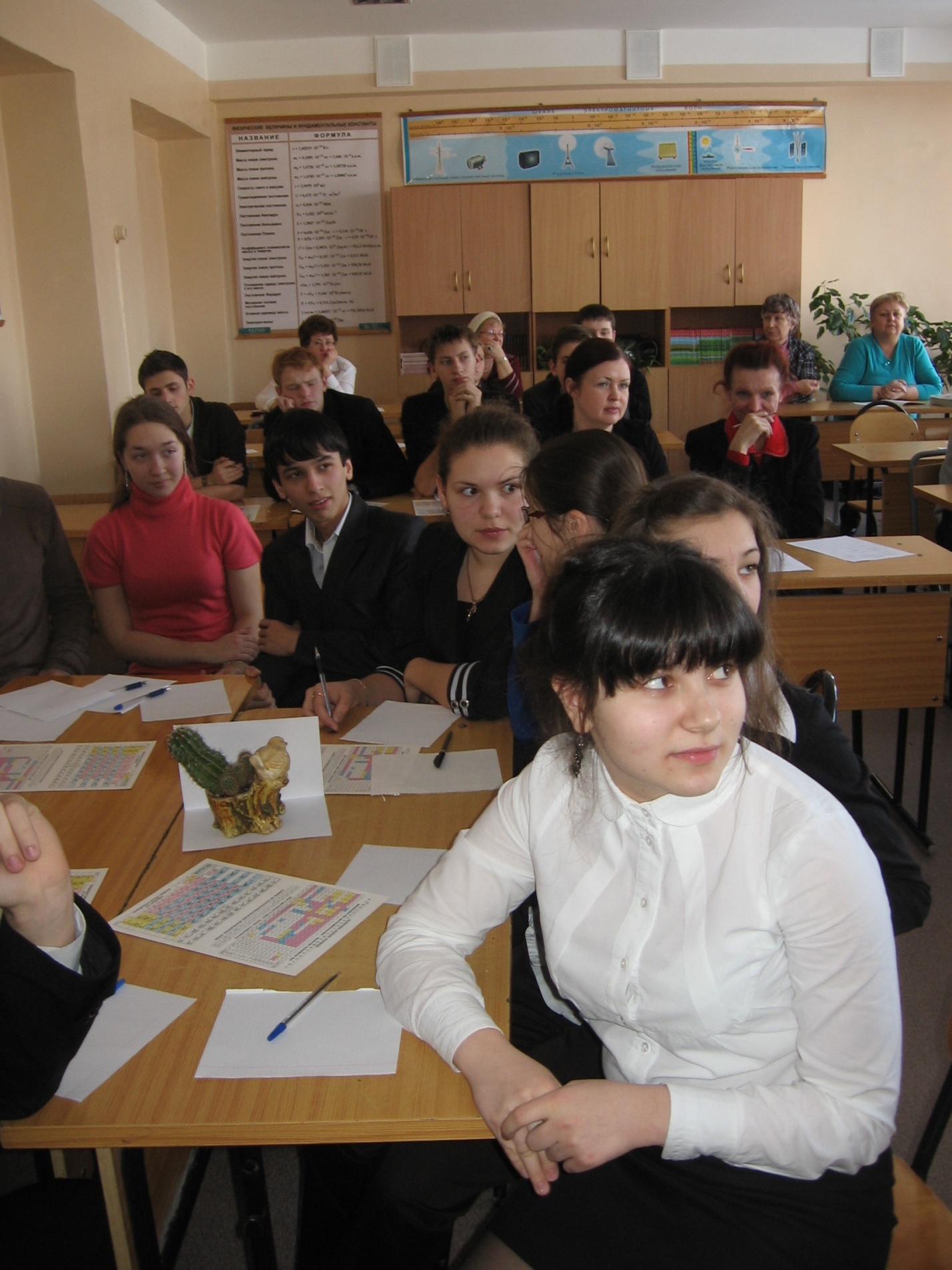 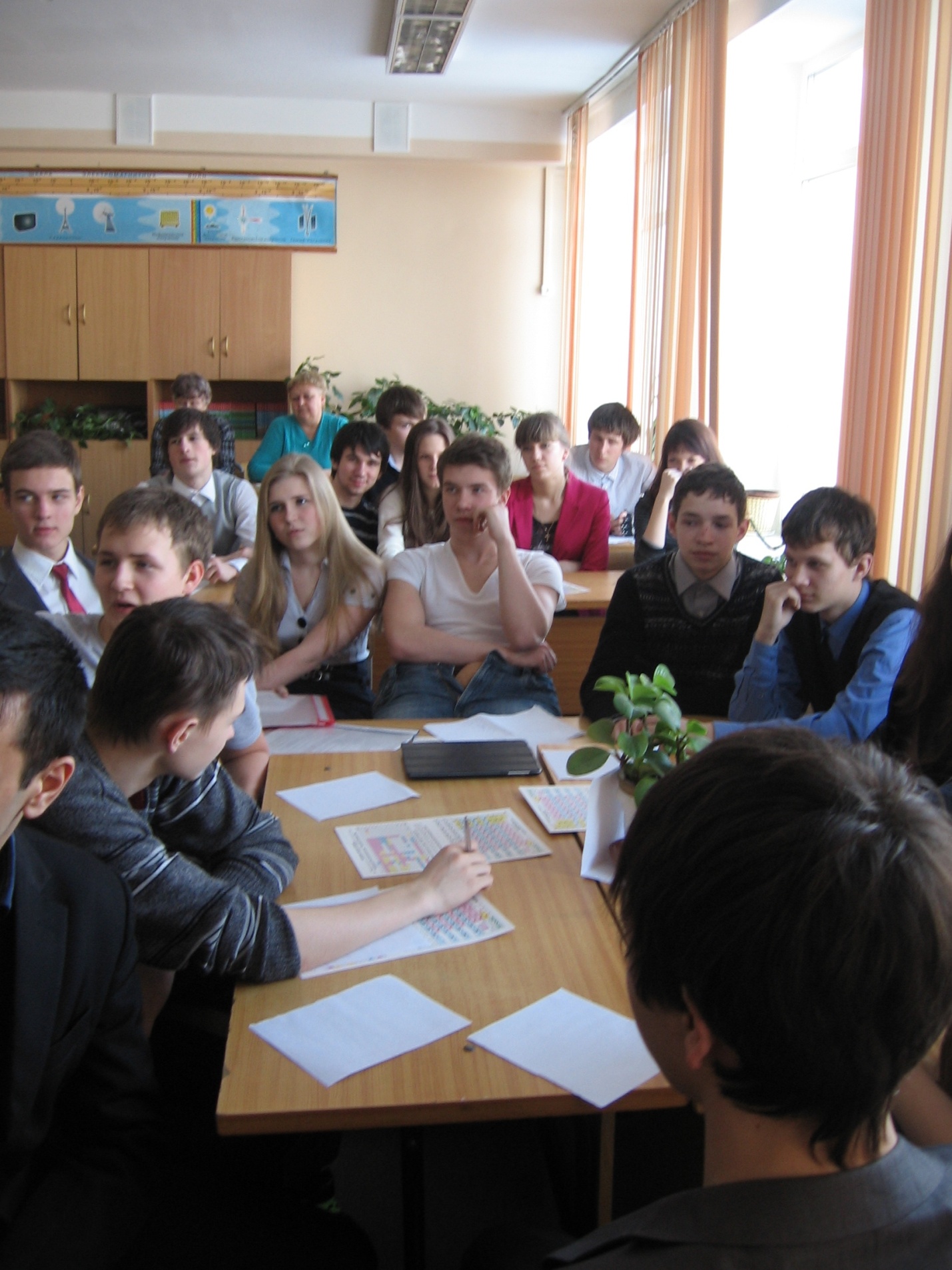 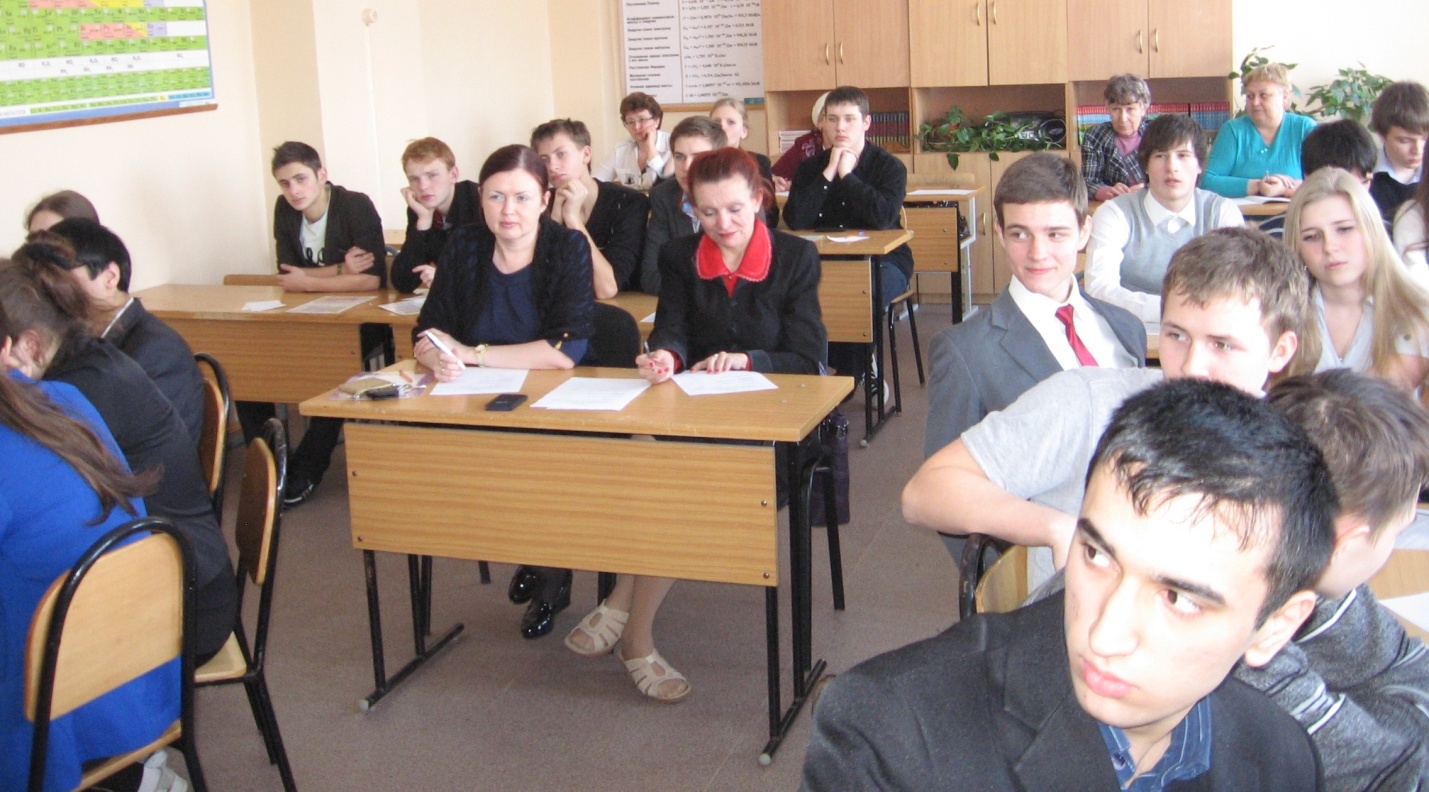 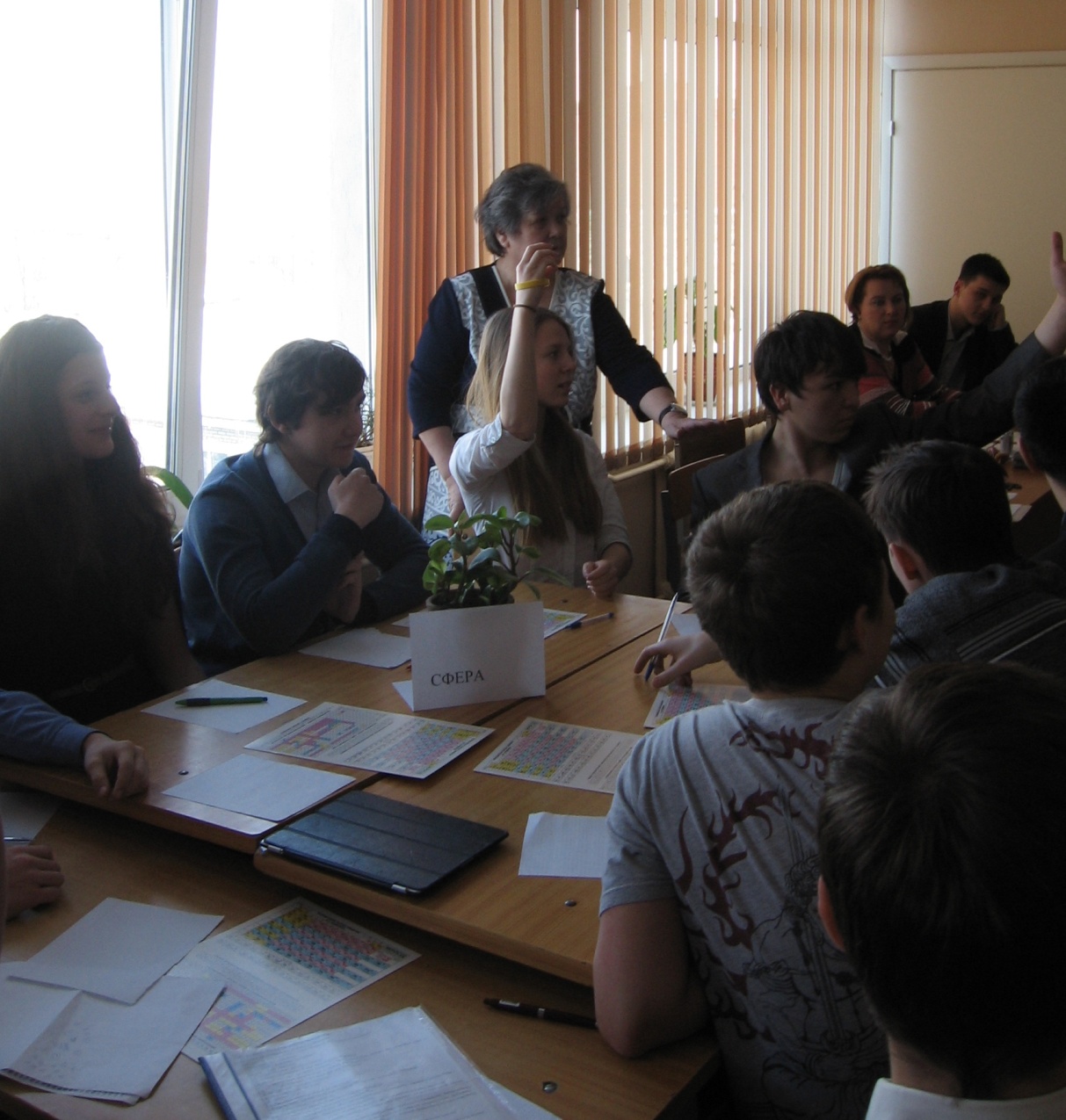 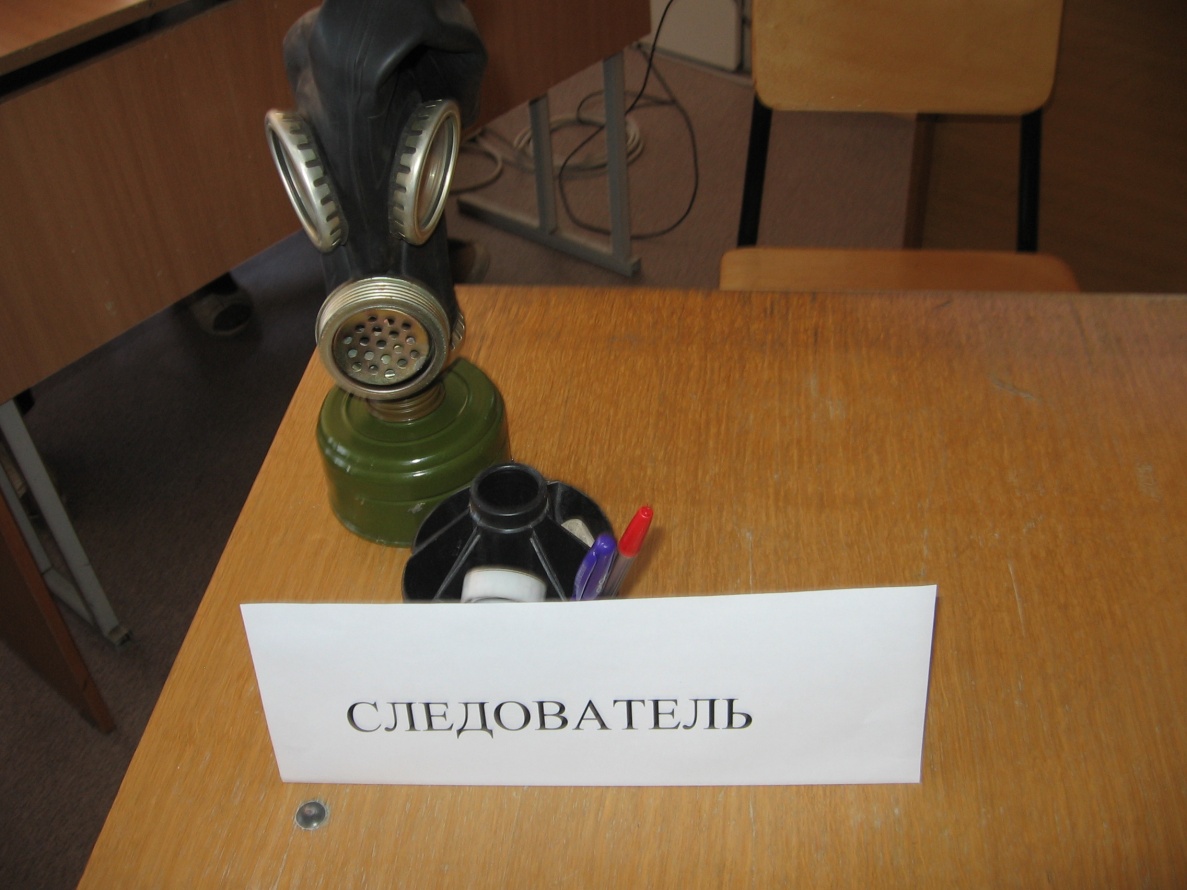 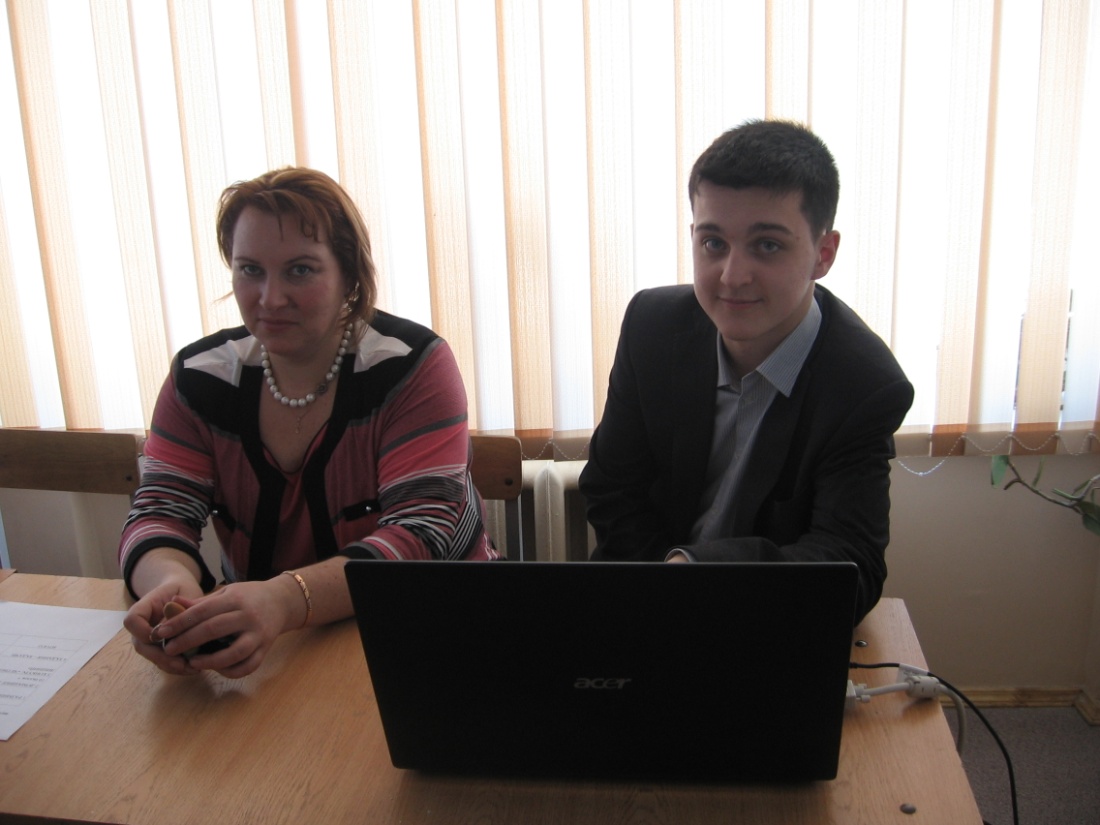 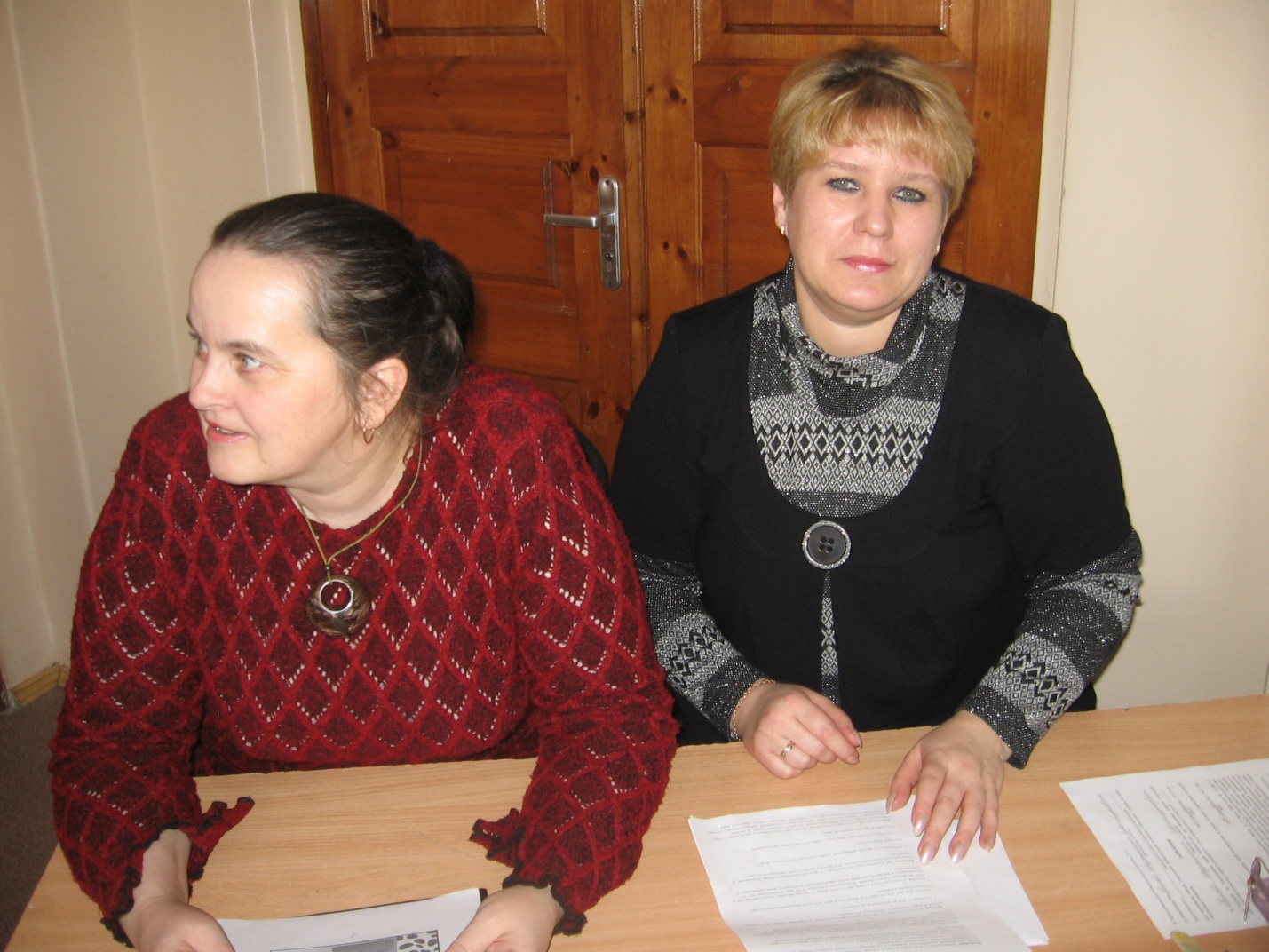 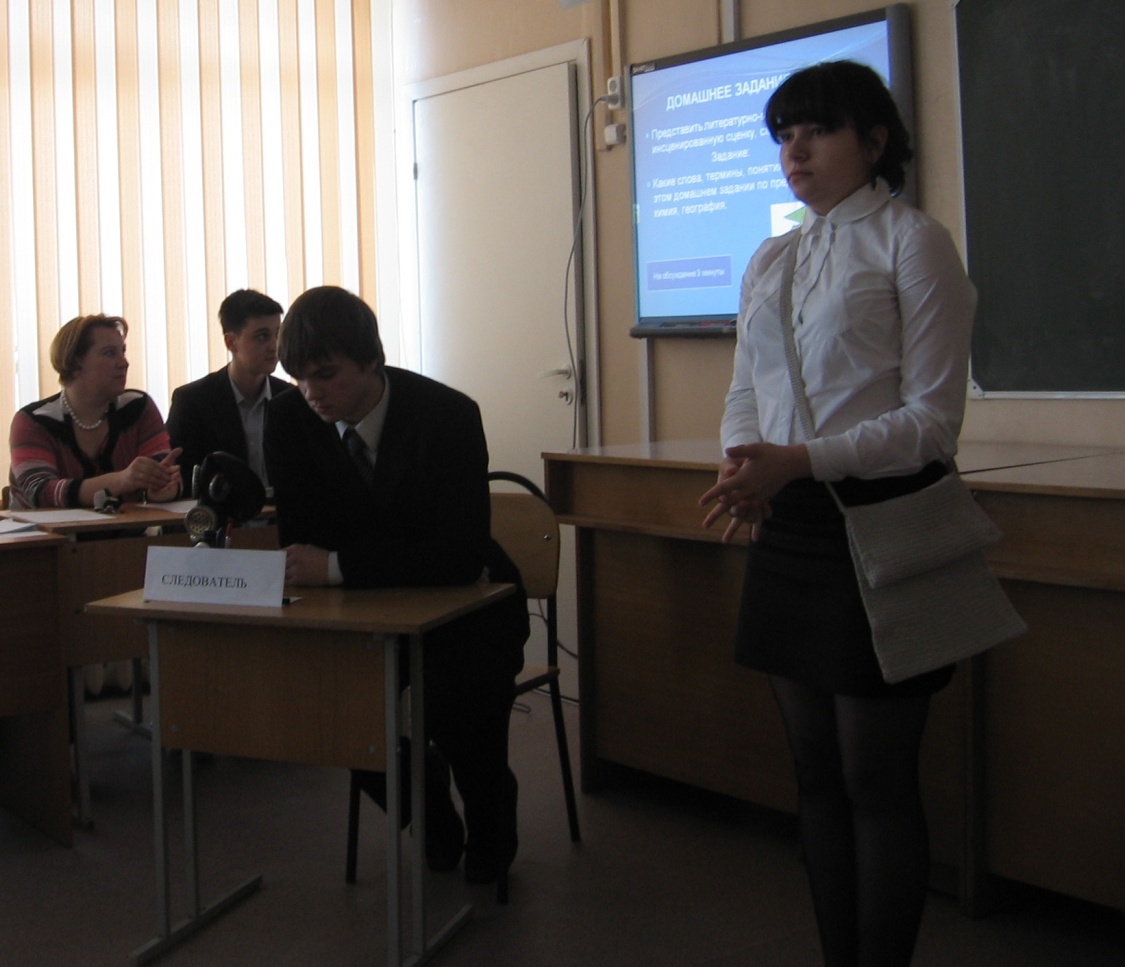 